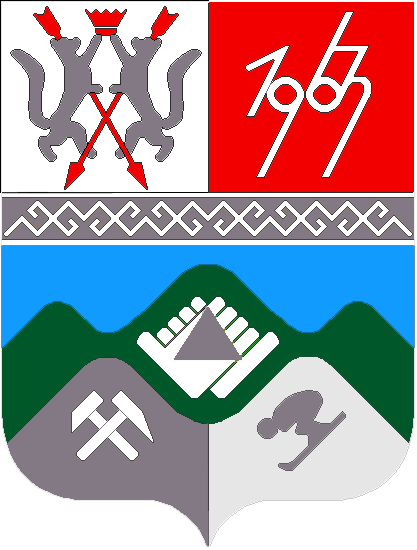 КЕМЕРОВСКАЯ ОБЛАСТЬТАШТАГОЛЬСКИЙ МУНИЦИПАЛЬНЫЙ РАЙОНАДМИНИСТРАЦИЯ ТАШТАГОЛЬСКОГО МУНИЦИПАЛЬНОГО РАЙОНАР А С П О Р Я Ж Е Н И Еот «07» ноября 2017 г. № 867-рО подготовке и проведении Международного дня инвалидов       Руководствуясь резолюцией Генеральной Ассамблеи ООН от 13.10.1992 г. № 47/3, в целях  подготовки и проведения мероприятий, посвященных Международному дню инвалидов:     1.Утвердить состав организационного комитета  по подготовке и проведению мероприятий, посвященных Международному дню инвалидов, согласно приложению № 1.  2.Утвердить план мероприятий по подготовке и проведению  Международного дня инвалидов согласно приложению № 2.    3.МКУ «Управление социальной защиты населения администрации Таштагольского муниципального района» (Мецкер В.В.), МКУ «Управление культуры администрации Таштагольского муниципального района» (Согрина Н.Г.), ГБУЗ КО «ТРБ» (Матовых И.В.), МКУ «Управление физической культуры и спорта администрации Таштагольского муниципального района» (Гредин И.Е.):        3.1.обеспечить организацию и проведение мероприятий, посвященных Международному дню инвалидов в подведомственных учреждениях;	3.2.оказать необходимую помощь и содействие Таштагольской районной общественной организации Всероссийского общества инвалидов в проведении мероприятий.          4.Рекомендовать главам городских и сельских поселений:       4.1.организовать в рамках Международного дня инвалидов с участием предприятий и организаций, общественных организаций, предпринимателей проведение мероприятий, благотворительных акций на предприятиях, в школах, домах культуры, библиотеках, учреждениях социального обслуживания и иных учреждениях;	5.Утвердить смету расходов на проведение мероприятий, посвященных Международному дню инвалидов, в сумме 123 600 (сто  двадцать три тысячи шестьсот) рублей согласно приложению № 3.     6.Финансовому управлению  по Таштагольскому району (Моисеева Л.А.) выделить:	6.1. МКУ «Управление социальной защиты населения администрации Таштагольского муниципального района» 119 400 (сто девятнадцать тысяч четыреста) рублей за счет муниципальной программы «Социальная поддержка населения» на 2017-2019 годы», утвержденной постановлением администрации Таштагольского муниципального района от 30.09.2016 г. № 709-п;	6.2. МКУ «Управление по физической культуре и спорту администрации Таштагольского муниципального района» 4 200 (четыре тысячи двести) рублей за счет  муниципальной программы «Развитие физической культуры и спорта на 2017-2019 годы», утвержденной постановлением администрации Таштагольского муниципального района от 30.09.2016 г. № 715-п;      7.Пресс-секретарю Главы Таштагольского муниципального района (Кустова.М.Л) обеспечить всестороннее освещение проводимых мероприятий в СМИ Таштагольского муниципального района и области.         8.Контроль за выполнением настоящего распоряжения возложить на  заместителя Главы Таштагольского муниципального района по социальным вопросам Рябченко Л.Н.            9.Распоряжение вступает в силу с момента его подписания.Глава Таштагольского муниципального района                                                               В.Н.МакутаПриложение № 1к  распоряжению администрацииТаштагольского муниципального районаОт 07.11.2017№ 867-рСОСТАВорганизационного комитета по проведению Международного дня инвалидов      Председатель оргкомитета:     Рябченко Лариса Николаевна, заместитель Главы Таштагольского муниципального района по социальным вопросам                                                        Члены оргкомитета:         Мецкер Виктор Владимирович - начальник МКУ «Управление социальной защиты населения  администрации Таштагольского муниципального района»;     Никифоров Константин Федотович - председатель городской общественной         организации  Всероссийского общества инвалидов;     Матовых Ирина Викторовна - главный врач ГБУЗ КО «Таштагольская районная больница»;                               Согрина Надежда Георгиевна - начальник МКУ «Управление  культуры         администрации Таштагольского муниципального района»;     Гредин Игорь Ефимович - начальник МКУ «Управление по  физической культуре и спорту администрации Таштагольского муниципального района».      Приложение № 2к распоряжению администрацииТаштагольского муниципального районаОт 07.11.2017№ 867-рПЛАН  мероприятий, посвященных Международному дню инвалидов Приложение № 3к  распоряжению администрацииТаштагольского муниципального районаОт 07.11.2017№ 867-рСМЕТАрасходов на проведение мероприятий,посвященных Международному дню инвалидов        ИТОГО:  123 600  руб.                №п/пМероприятияМесто проведенияСрок проведенияОтветственныйКол-вочел.1234561.Направление обращений к руководителям предприятий, организаций города и поселков по оказанию посильной помощи  инвалидамНоябрьРуководители администраций  городских и сельских поселений2.Привлечение средств частных предприятий к оказанию помощи в проведении мероприятий, посвященных Дню инвалида Ноябрь-декабрьБезгина Т.П., Уварова Н.А. - директора ЦСОГПВиИ Таштагольского и Мундыбашского г.п.3.Выездные дни приема инвалидов по личным вопросам с участием глав поселковых, сельских поселений, руководителей и специалистов центров социального обслуживания населенияПо  графику выезда в отдаленные населенные пункты «мобильной социальной помощи»Еженедельно – пятницаПоцелуева Е.Б. - заместитель начальника УСЗН;Безгина Т.П., Уварова Н.А. - директора ЦСОГПВиИ4.Прием Главы Таштагольского района в честь Международного дня инвалидовГородской дом культуры  «Топаз»01.12.2017Мецкер В.В.- начальник УСЗН;Согрина Н.Г.-начальник управления культуры 60 5.Подготовка  ходатайства о награждении инвалидов с активной жизненной позицией наградами области, района Октябрь, ноябрь Мецкер В.В.- начальник УСЗН19 6.День приема инвалидов по личным вопросам с участием руководителей УСЗНУСЗН21.11.2017Мецкер В.В.-начальник  УСЗН7.Организация  подписки на областную газету «Инвалид» в количестве 150 экз. Редакция газеты «Инвалид»ДекабрьМалютина Е.Ю.- гл. специалист  УСЗН  по юридическим вопросам150 8.Бесплатные показы художественных фильмов, встречи, вечера отдыха, концерты художественной самодеятельности, выставки народных умельцевДома культуры, клубыДекабрьСогрина Н.Г. - начальник управления культуры 9.Организация встреч инвалидов на базе центров социального обслуживания с воспитанниками музыкальных школ города и поселков, социально-реабилитационного центра для несовершеннолетних ЦСОГПВиИ Ноябрь-декабрьСогрина Н.Г.-начальнимк управления культуры;Фатихова Е.М.-директор СРЦ; Безгина Т.П.,Уварова Н.А.-директора ЦСОГПВиИ10.Участие команды Таштагольской городской общественной организации  ВОИ в областном  «Инва-КВН»Зона отдыха «БУНГУР» Новокузнецкого района08.11.-09.11.2017Никифоров К.Ф. -председательгородской организации ВОИ 10 11Организация  парикмахерских услуг  с 50 % скидкой  инвалидамПарикмахерские п.Каз, п.ТемиртауНоябрь-декабрь Уварова Н.А.- директор ЦСОГПВиИ Мундыбашского г.п.12Оказание помощи гражданам пожилого возраста – инвалидам, проживающим в частном секторе, в распиловке, колке, складировании дров, угля, ремонте отопительных печей, очистке крыш и дворов от снега, утеплении окон По месту жительства инвалидовОктябрь-ноябрьГусева О.И.- руководитель группы волонтеров Таштагольского техникума горных технологий и сферы обслуживания13Проведение безвозмездныхгенеральных уборок жилых помещений инвалидов, находящихся на надомном обслуживанииПо месту проживания  инвалидовОктябрь-ноябрьБезгина Т.П.,Уварова Н.А.-директора ЦСОГПВиИ14Вручение бесплатных продуктовых и овощных наборов остронуждающимся инвалидам 1-2 группыОтделение сестринского ухода, маневренные квартирыОктябрь Безгина Т.П.,Уварова Н.А.-директора ЦСОГПВиИ15Бесплатное посещение общественной бани инвалидами п.Темиртау01.12.-02.12.2017Уварова Н.А.-директор ЦСОГПВиИ Мундыбашского г.п.15 16День сладкоежки для детей-инвалидовГДК «Топаз»07.12.2017Севостьянова Ю.И.-гл.специалист УСЗН40 17Новогодняя елка для детей-инвалидовГДК «Топаз»21.12.2017Севостьянова Ю.И.-гл.специалист УСЗН40 18Организация в поликлиниках района дней открытых дверей для инвалидов Поликлиники районаноябрь-декабрьМатовых И.В.- гл.врач ГБУЗ  КО  «Таштагольская районная больница» 19Спортивные  соревнования среди инвалидов:                -    по теннису            -    по шахматам,шашкам            -    по плаваниюспортзал ООШ № 10Шахматно-шашечный клубДС «Кристалл»12.11.201720.11.201719.11.2017Гредин И.Е.- начальник правления по физ. культуре и спорту; Никифоров К.Ф.- председатель ТГ ООО ВОИ20Новогодний молодежный праздник Культурно-оздоровительный клуб инвалидов «Мы вместе»22.12.2017Никифоров К.Ф.- председатель ТГ ООО ВОИ21Встречи граждан с ограниченными возможностями здоровья на тему: «Ограничены в движении, но не ограничены в общении» Мини-клубы ЦСОГПВиИ «Огонек надежды» (п.Шерегеш), «Незабудка» (г.Таштагол), «Надежда» (п.Каз), «Отдых» (п.Мундыбаш)НоябрьБезгина Т.П.,Уварова Н.А.-директора ЦСОГПВиИ50 22«Дружба начинается с улыбки» -развлекательная программа для детей группы «Особенный ребенок» Филиал СРЦ для несовершеннолетних(ул.Поспелова,д.7)01.12.2017Фатихова Е.М.- директор СРЦ для несовершеннолетних12 23Заседание круглого стола «Устраним барьеры, откроем двери: общество доступное всем»Центр социального обслуживания29.11.2017Уварова Н.А.- директор ЦСОГПВиИ Мундыбашского г.п.15 24Поездка на Губернаторский прием, посвященный Международному дню инвалидовг.КемероводекабрьМецкер В.В.-начальник УСЗН25Экскурсия по достопримечательностям Таштагольского районаг.ТаштаголноябрьМецкер В.В.-начальник УСЗН20№ппМероприятиеСумма(руб.)Кому12341.Вечера отдыха, встречи, концерты художественной самодеятельности, выставки прикладного творчествавсего,  в том числе:- ЦСОГПВиИ  г.Таштагол- ЦСОГПВиИ п.Мундыбаш11 3004 0007 300ЦСОГПВиИ.Прием Главы Таштагольского района (чаепитие)18 000УСЗН3.Почетные грамоты, Благодарственные письма  и денежные премии активистам городской общественной организации ВОИ22 000УСЗН4.День сладкоежки для детей-инвалидов всего, в том числе:- ЦСОГПВиИ  г.Таштагол- ЦСОГПВиИ п.Мундыбаш17 00013 0004 000УСЗН5.Годовая подписка  на областную газету «Инвалид» в количестве 150 экз. 21 600Редакция газеты «Инвалид»6.Доставка делегации инвалидов на Губернаторский прием, посвященный Дню инвалидов (ГСМ, сухой паек)8000УСЗН7.Доставка инвалидов на прием Главы района (ГСМ):-ЦСОН п.Мундыбаш-ЦСОН г.Таштагол2 5001 5001 000ЦСОГПВиИ8.Спортивные соревнования среди граждан с ограниченными физическими возможностями:по плаваниюпо настольному теннисупо шашкам,шахматамПриобретение бланков дипломов4 2001 2001 2001 200   600Управление физ. культуры  и спорта 9.Экскурсия инвалидов по достопримечательностям Таштагольского района19 000УСЗН